  Upcoming Baptism Weekends: Sunday, January 8 @ 1:15pm  
Father Bill Hammer
Preparation Session Date:Wednesday, January 4
7:00 - 8:00 p.m. A/B Room

Sunday, February 19 @ 1:15pm  
Deacon Chuck Bent
Preparation Session Date:Thursday, February 16
7:00 – 8:00 p.m. Hospitality Room 


Sunday, April 9 @ 1:15pm   
Fr. Dustin Hungerford
Preparation Session: TBA
Sunday, May 14 @ 1:15pm   
Deacon Jack Koenig            Preparation Session Date: TBA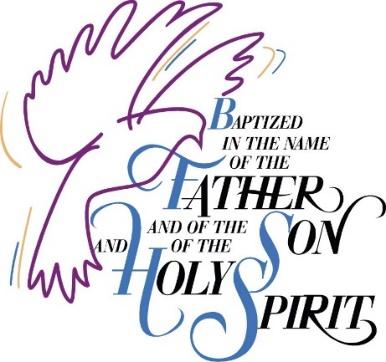 


Congratulations on your decision to have your child baptized at St. Margaret Mary Catholic Community!To better prepare parents for the commitment they are making to baptize their children in the Catholic faith, we require that parents attend a baptismal preparation session. This session will include a walk-through of the Baptismal Rite with the presider. * 
If you have attended a baptismal preparation program at another parish, we ask that a letter from that parish be sent to the parish office (attn: Baptism Prep) or emailed to: parish@stmm.org.    

*Note: If you have attended a baptismal preparation program in the past three years, the requirement to attend the baptismal preparation session may be waived.  						           
         


REQUIREMENTS Ordinarily you must be a member of the parish to have your child baptized at St. Margaret Mary. If you are not a member of St. Margaret Mary and would like to join, please contact the parish office parish@stmm.org or 502-426-1588.  

 If you are a member of another parish and would like to have your child baptized at St. Margaret Mary, we must have a letter from your parish granting us permission to baptize. Please contact your parish to request this letter be sent either to you (and attach it to this form) or to our parish office.   We require that parents attend a one session Baptismal Preparation class if you have not participated in baptismal preparation in the past 3 years. If you belong to another parish, we ask that you complete your parish’s preparation requirements and provide proof of completion.   Please provide full legal names when filling out this form. The form will be used to complete parish records and the child’s Baptism certificate.            
                                   Revised 1/1/2023      
       
            
PARENT INFORMATION

FATHER: —————————————————————   FIRST              MIDDLE         LAST  

Baptized Catholic?: Y  or N    (circle) 

MOTHER: —————————————————————   FIRST           MIDDLE        MAIDEN  

Baptized Catholic?:  Y  or N   (circle)———————————————————— Address ———————---————————————— City                                  State              Zip  ——————————     ———----—————   Mobile Phone                       Home Phone             ————————————@———-----—— Email Address    
 Are you a member of St. Margaret Mary?     Y    N   (circle) 
Have you attended Baptism preparation classes in the last 3 years?  
 Y    N   (circle)

______________________________________
Parish                                     Class date
                    
BAPTISM DATE REQUESTED:

____________________________
           
              CHILD INFORMATION:  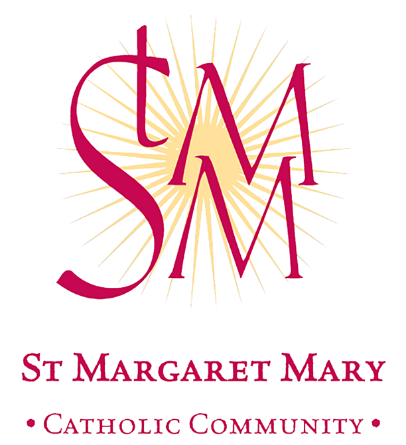 ————————————————————————   FIRST        MIDDLE        LAST                M / F     
Date of Birth____________________________ —————————————————————-----------                      City of Birth                            State               
 ————————————————————————   FIRST        MIDDLE        LAST                M / F   
Date of Birth____________________________ ———————————————-———————------                      City of Birth                             State                      GODPARENT INFORMATION 

              ONLY 1 GODPARENT REQUIRED.
THEY MUST BE A FULLY INITIATED AND PRACTICING       CATHOLIC, IN GOOD STANDING WITH THE CHURCH.

One may also elect to have a baptized Christian serve as a sponsor (Christian witness) along with the Godparent. 

GODFATHER: —————————————————————   FIRST              MIDDLE         LAST  

RELIGION /   CATHOLIC PARISH: _____________________________

GODMOTHER: —————————————————————   FIRST              MIDDLE         LAST  RELIGION /   CATHOLIC PARISH: _____________________________
                                                                                                                                                                             

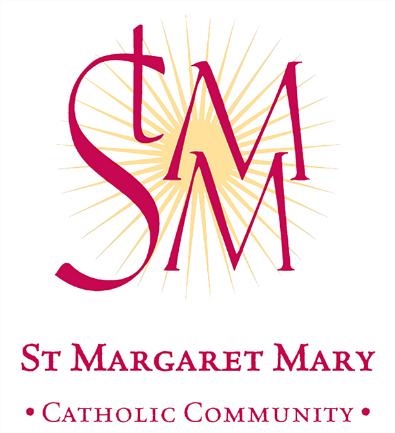 
BAPTISM 
REGISTRATION
FORM


St. Margaret Mary Catholic Church
7813 Shelbyville Road 
Louisville, Kentucky 40222                        parish@stmm.org                             502-426-1588
